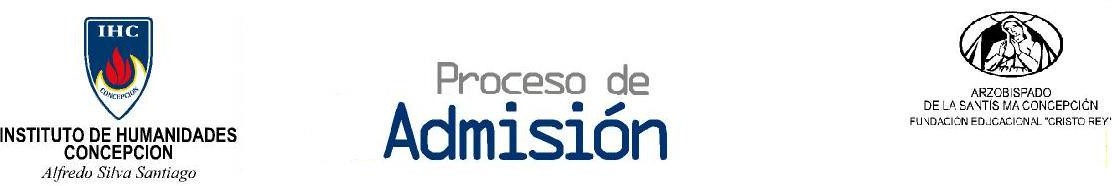 PRE-KINDER 2025USO EXCLUSIVO ADMISIÓNCertificado de nacimiento(con el nombre de los padres)	En caso de haber asistido a jardín infantilInforme Evolutivo de PárvuloAntecedentes del PostulanteApellido Paterno:	Apellido Materno:	Nombres:	Red Fija:	Dirección Particular:	Comuna: 	Fecha de Nacimiento: Día:	Mes:	Año:	Edad al 31 de marzo 2025:	RUN: 	     Conocimiento del Idioma Inglés: SI	NO	Otro: 	¿Tiene hermanos en nuestro colegio?: SI	(Indicar curso:                     )   NO             ¿Vive con ambos padres?  SI _____   NO                Si la respuesta es NO ¿con quién vive?	Trayectoria académica del/la postulante Nivel Medio Mayor:  Año __________________  Colegio/Jardín_________________________________________________________________Antecedentes Atención Especialista (marcar con una x)__________Psicopedagogo      ____________Psicólogo     ___________Neurólogo   ___________Neuropsiquiatra    ___________Fonoaudiólogo__________Terapeuta Ocupacional    ___________Profesor Particular      ____________________________________________Otro (especificar)Antecedentes de los PadresNombre del Padre:	RUN: 	Dirección Particular:                                                                                                                           Comuna: 	                                                         Fono Red Fija:	         Fono Celular:	                             Profesión–Actividad:                                                                                          e-mail:	                                                              Lugar de Trabajo:		Fono laboral:	Estado Civil: Soltero:	Casado:	Viudo:	Otro:	Religión: 	Ex-alumno del Colegio: SI:	NO:		¿Entre qué años?	Educación:Educación Media	SI:	No:	Colegio: 	Educación Superior Universitaria	Técnica	Nombre de Univ. o Instituto Prof.	Título o Grado:	Año: 	Dominio del idioma inglés (básico, medio, avanzado)                                                   Nombre de la Madre:	RUN: 	Dirección Particular:                                                                                                                           Comuna: 	                                                         Fono Red Fija:	                    Fono Celular:	                              Profesión–Actividad:                                                                                          e-mail:	                                                             Lugar de Trabajo:		Fono laboral:	Estado Civil: Soltera:	Casada:	Viuda:	Otro:	Religión: 	Ex-alumna del Colegio: SI:	NO:		¿Entre qué años?	Dominio del idioma inglés (básico, medio, avanzado)                                                   EducaciónEducación Media	SI:	No:	Colegio: 	Educación Superior Universitaria	Técnica	.Nombre de Univ. o Instituto Prof.	Título o Grado:	Año: 	Dominio del idioma inglés (básico, medio, avanzado)                                                   Otros Datos:Razones por las cuales se han interesado en nuestro colegio:Nuestro colegio le(s) fue recomendado por:¿A través de qué medio de información se enteró del inicio Proceso Admisión del Colegio?Radio		Diario		Página web	Otro (especificar)	Nombre del Apoderado:		Firma Apoderado:	Concepción, ______de _________________ de 2024.